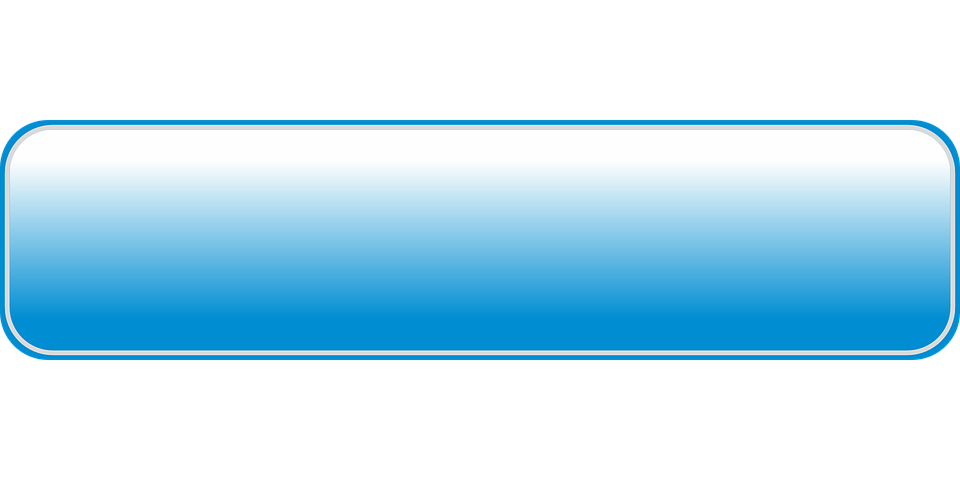 ใบความรู้ที่  14เรื่อง การจัดการรูปภาพรายวิชา  ง20293 การพัฒนาเว็บไซต์ด้วยโปรแกรมสำเร็จรูป 	ชั้นมัธยมศึกษาปีที่ 2……………………………………………………………………………………………………………………………………………..คำชี้แจง :  ให้นักเรียนศึกษาข้อมูลความรู้จากใบความรู้ควบคู่กับข้อมูลบนบทเรียนบนเครือข่าย 	เรื่อง การพัฒนาเว็บไซต์ด้วยโปรแกรม Dreamweaver   (http://www.chauatwit.ac.th/kruchatchada) จุดประสงค์การเรียนรู้ เข้าใจหลักการเกี่ยวกับการเลือกใช้รูปภาพ (K)เข้าใจและสามารถอธิบายเกี่ยวกับเครื่องมือที่ใช้ตกแต่งรูปภาพได้(K)--------------------------------------------------------------------------------------------ชนิดของภาพกราฟิกบนเว็บการนำภาพมาแสดงบนหน้าเว็บ เราจะต้องเตรียมไฟล์ภาพที่จะใช้ก่อน โดยควรทำความเข้าในความแตกต่างระหว่างไฟล์ภาพแต่ละชนิด เพื่อจะได้นำมาใช้อย่างเหมาะสม ไฟล์ที่นิยมใช้งานบนเว็บไซต์มีดังนี้ไฟล์สกุล JPG (Joint Photographer’s Experts Group)	 เป็นไฟล์หนึ่งที่นิยมใช้บน Internet  มีความละเอียดสูง และใช้สีจำนวนมาก (สนับสนุนถึง 24 bit color) ไฟล์ชนิดนี้มักจะใช้กับภาพถ่ายที่นำมาสแกน และต้องการนำไปใช้บนอินเทอร์เน็ต เพราะให้ความคมชัดและความละเอียดของภาพสูงจุดเด่นสนับสนุนสีได้ถึง 24 bit สามารถกำหนดค่าการบีบไฟล์ได้ตามที่ต้องการ มีระบบแสดงผลแบบหยาบและค่อยๆ ขยายไปสู่ละเอียดในระบบ Progressive มีโปรแกรมสนับสนุนการสร้างจำนวนมาก เรียกดูได้กับ Graphics Browser ทุกตัว ตั้งค่าการบีบไฟล์ได้ (compress files)สนับสนุนสีได้ถึง 24 bit สามารถกำหนดค่าการบีบไฟล์ได้ตามที่ต้องการ จุดด้อย
ทำให้พื้นของรูปโปร่งใสไม่ได้ไฟล์สกุล GIF (Graphics Interlace File)	 พัฒนาโดยบริษัท CompuServe จัดเป็นไฟล์ภาพสำหรับการเผยแพร่ผ่านอินเทอร์เน็ตตั้งแต่ยุคแรกจุดเด่นมีขนาดไฟล์ต่ำ จากเทคโนโลยีการบีบอัดภาพ ทำให้สามารถส่งไฟล์ภาพได้รวดเร็วสามารถทำพื้นของภาพให้เป็นพื้นแบบโปร่งใสได้ (Transparent)มีระบบแสดงผลแบบหยาบและค่อยๆ ขยายไปสู่ละเอียดในระบบ Interlace มีโปรแกรมสนับสนุนการสร้างจำนวนมากเรียกดูได้กับ Graphics Browser ทุกตัวความสามารถด้านการนำเสนอแบบภาพเคลื่อนไหว (GIF Animation)สามารถใช้งานข้ามระบบ (Cross Platform) หมายความว่า คอมพิวเตอร์ทุกระบบ ไม่ว่าจะใช้ Windows, Unix ก็สามารถเรียกใช้ไฟล์ภาพสกุลนี้ได้จุดด้อยไฟล์ชนิดนี้ก็มีจุดด้อยในเรื่องของการแสดงสี ซึ่งแสดงได้เพียง 256 สี ทำให้ การนำเสนอภาพถ่าย หรือภาพที่ต้องการความคมชัดหรือภาพสดใส จะต้องอาศัยฟอร์แมตอื่นไฟล์สกุล PNG (Portable Network Graphics)ไฟล์สกุลล่าสุดที่นำจุดเด่นของไฟล์ GIF และ JPEG มาพัฒนาร่วมกัน ทำให้ภาพในสกุลนี้แสดงผลสีได้มากกว่า 256 สี และยังสามารถทำพื้นภาพให้โปร่งใสได้ จึงเป็นไฟล์ภาพที่ได้รับความนิยมมากในปัจจุบันด้วยอีกสกุลหนึ่ง คุณสมบัติของภาพดังนี้สามารถใช้งานข้ามระบบ (Cross Platform) หมายความว่า ระบบคอมพิวเตอร์ทุกระบบ ไม่ว่าจะใช้ Windows, Unix ก็สามารถเรียกใช้ไฟล์ภาพสกุลนี้ได้ขนาดไฟล์เล็ก ด้วยเทคนิคการบีบอัดคงสัญญาณ LZWสามารถทำภาพโปร่งใสจากสีพื้น 256 ระดับแสดงภาพแบบสอดประสานเช่นเดียวกับ GIF โดยมีความคมชัดที่ดีกว่ามีคุณสมบัติ Gamma ทำให้ภาพสามารถปรับตัวเองได้ตามจอภาพ และปรับระดับความสว่างที่แท้จริงตามที่ควรจะเป็นจุดเด่นสนับสนุนสีได้ถึงตามค่า True color (16 bit, 32 bit หรือ 64 bit)สามารถกำหนดค่าการบีบไฟล์ได้ตามที่ต้องการมีระบบแสดงผลแบบหยาบและค่อยๆ ขยายไปสู่ละเอียด (Interlace)สามารถทำพื้นโปร่งใสได้จุดด้อยหากกำหนดค่าการบีบไฟล์ไว้สูง จะใช้เวลาในการคลายไฟล์สูงตามไปด้วย แต่ขนาดของไฟล์จะมีขนาดต่ำไม่สนับสนุนกับ Graphic Browser รุ่นเก่า สนับสนุนเฉพาะ IE 4 และ Netscape 4ความละเอียดของภาพและจำนวนสีขึ้นอยู่กับ Video Cardโปรแกรมสนับสนุนในการสร้างมีน้อย 	การจัดเก็บภาพที่ใช้บนหน้าเว็บขอแนะนำให้นำไฟล์ภาพทั้งหมดที่จะนำมาแสดงบนหน้าเว็บมารวมไว้ที่โฟลเดอร์เดียว เพื่องายแก่การค้นหาภาพ และการนำภาพมาใช้การใส่รูปภาพลงในเว็บเพจคลิกวางเคอร์เซอร์ตรงตำแหน่งที่ต้องการวางรูปภาพคลิกที่เมนู Insert แล้วเลือก Image หรือ กดปุ่ม <Ctrl>+<Atl>+I หรือคลิกที่ ในแท็บ Common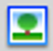 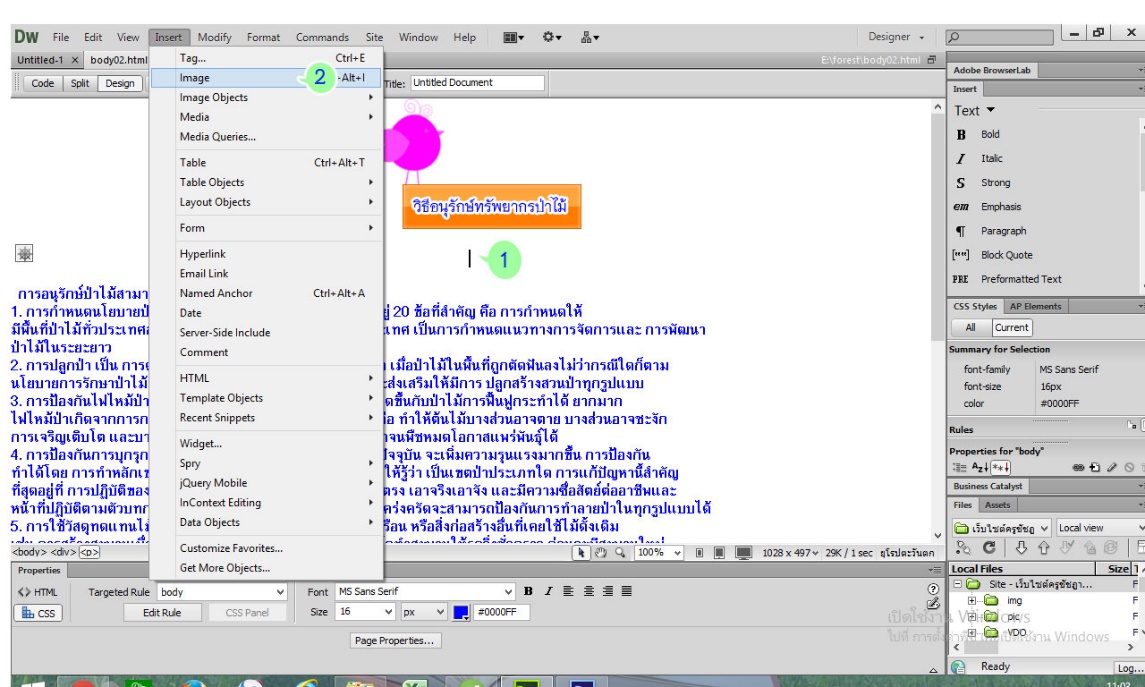 ภาพที่ 14.1 แสดงขั้นตอนการแทรกรูปภาพเลือกโฟลเดอร์ที่เก็บรูปภาพเลือกรูปภาพ ซึ่งจะแสดงภาพตัวอย่างด้านขวามือคลิกปุ่ม OK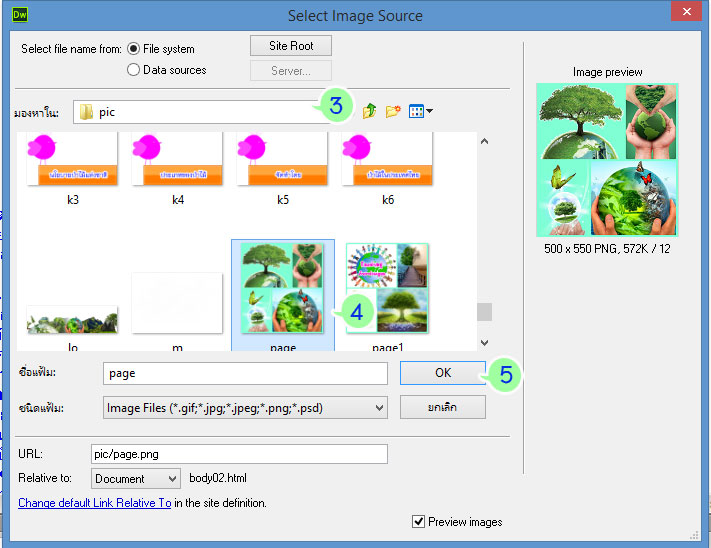 ภาพที่ 14.2 แสดงขั้นตอนการแทรกรูปภาพช่อง Alternate text ใส่คำอธิบายรูปภาพ (ไม่ใส่ก็ได้)ปุ่ม OK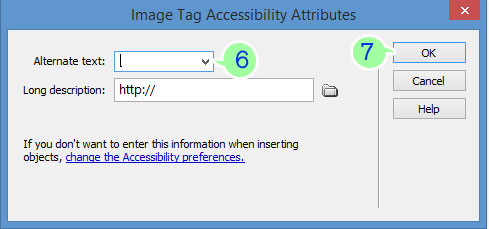 ภาพที่ 14.3 แสดงขั้นตอนการแทรกรูปภาพรูปภาพที่เลือกจะถูกนำมาแสดงในเว็บเพจ และจัดเก็บไฟล์รูปภาพในโฟลเดอร์ที่ใช้ในเว็บไซต์ ดังรูป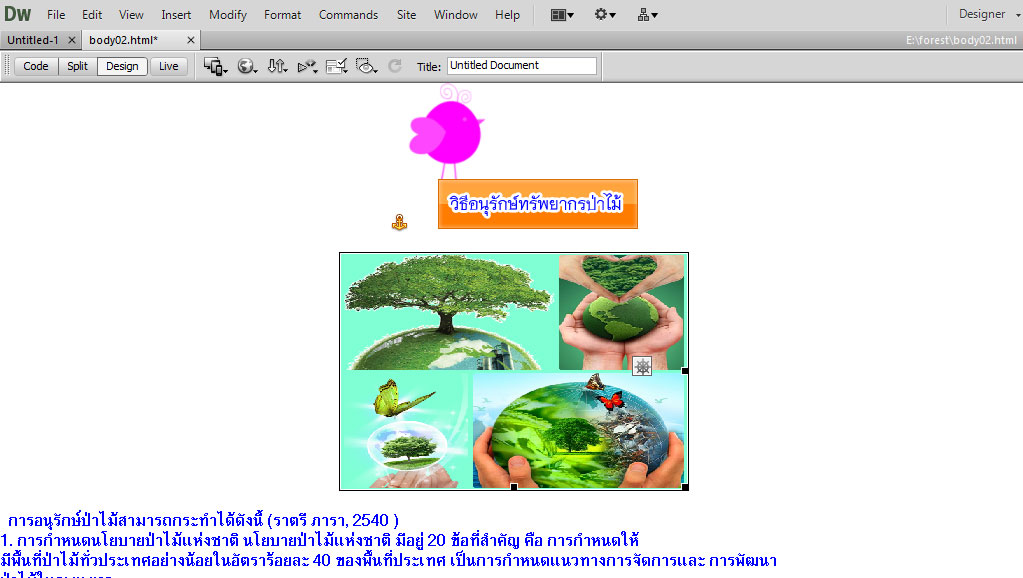 ภาพที่ 14.4 แสดงการแทรกรูปภาพปรับแต่งรายละเอียดภาพ	การกำหนดคุณสมบัติของรูปภาพ สามารถปรับรายละเอียดได้ที่ Properties Inspector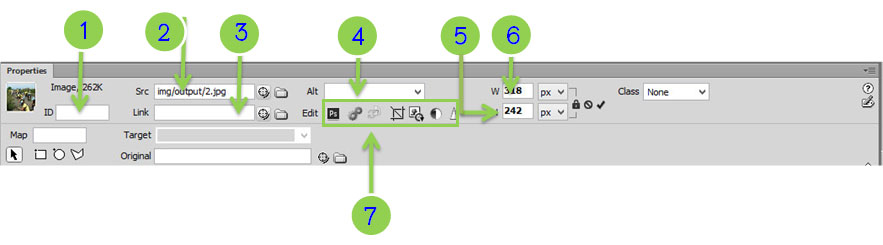 ภาพที่ 14.5 แสดงการปรับแต่งรายละเอียดภาพคลิกเลือกรูปภาพที่ต้องการ ใส่ชื่อของรูปภาพแหล่งที่เก็บรูปภาพไฮเปอร์ลิงค์ของรูปภาพคำอธิบายรูปภาพความสูง (H) ของรูปภาพความกว้าง (W) ของรูปภาพเปิด/แก้ไขรูปภาพด้วยโปรแกรมอื่น การแสดงภาพเป็นพื้นหลังเว็บเพจ
         เราสามารถนำภาพมาทำเป็นพื้นหลังของเว็บเพจได้ แต่ภาพที่นำมาใช้ไม่ควรมีสีเข้มเพราะจะทำให้ข้อความรกตา อ่านยาก วิธีการนำภาพมาเป็นพื้นหลังมีดังนี้	1. เลือกคำสั่ง Modify > Page Properties หรือกด Ctrl + J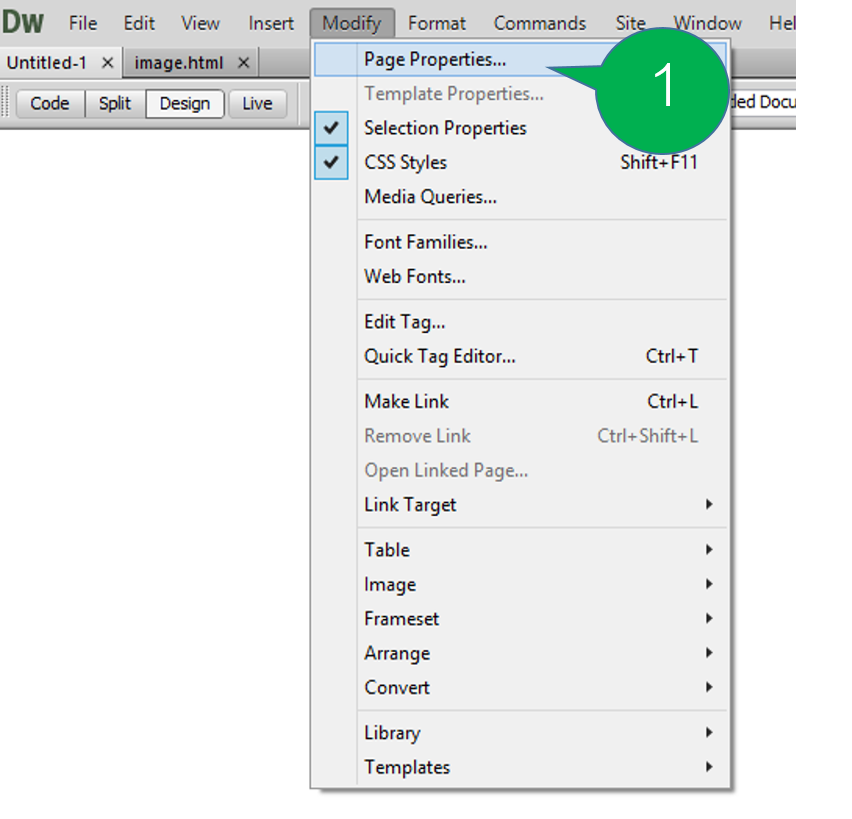 ภาพที่ 14.6 แสดงขั้นตอนการใส่รูปภาพเป็นพื้นหลัง	2. คลิกเมาส์ปุ่ม Browse เพื่อกำหนดภาพที่จะนำมาใช้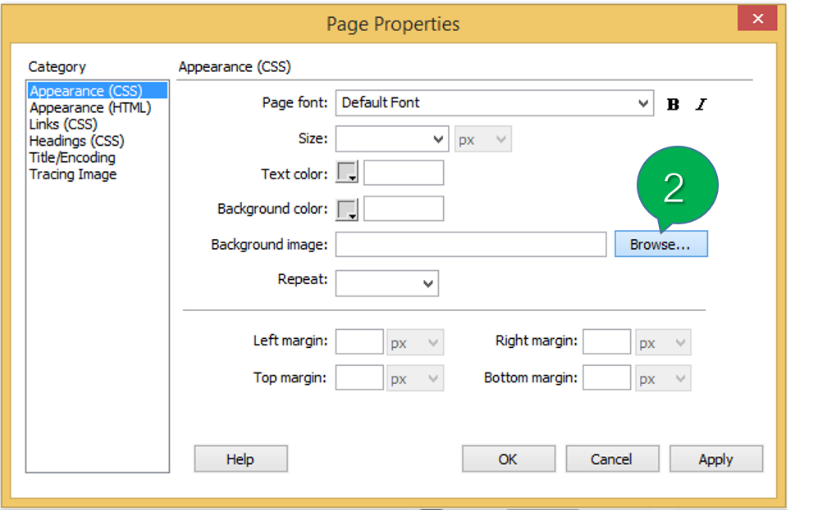 ภาพที่ 14.7 แสดงขั้นตอนการใส่รูปภาพเป็นพื้นหลัง3. เลือกไฟล์ภาพที่จะนำมาใช้
4. คลิก OK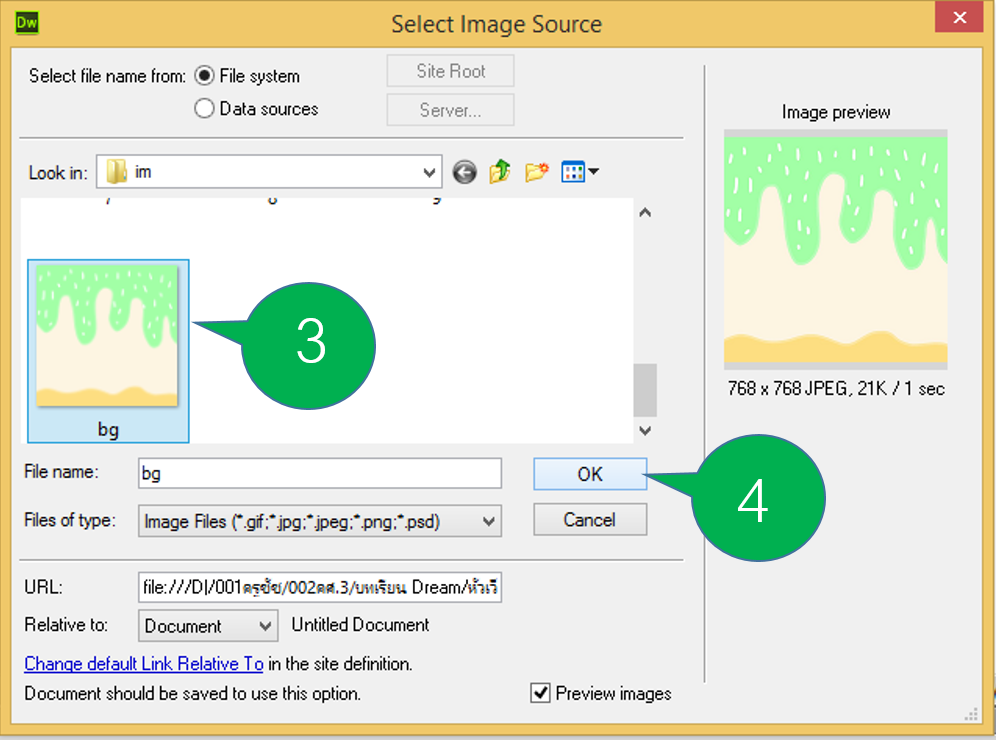 ภาพที่ 14.8 แสดงขั้นตอนการใส่รูปภาพเป็นพื้นหลัง5. คลิกเมาส์ที่ปุ่ม Apply เพื่อดูผลลัพธ์ก่อนเปิดน้าต่าง Page properties6. คลิก OK เพื่อปิดน้าต่าง Page properties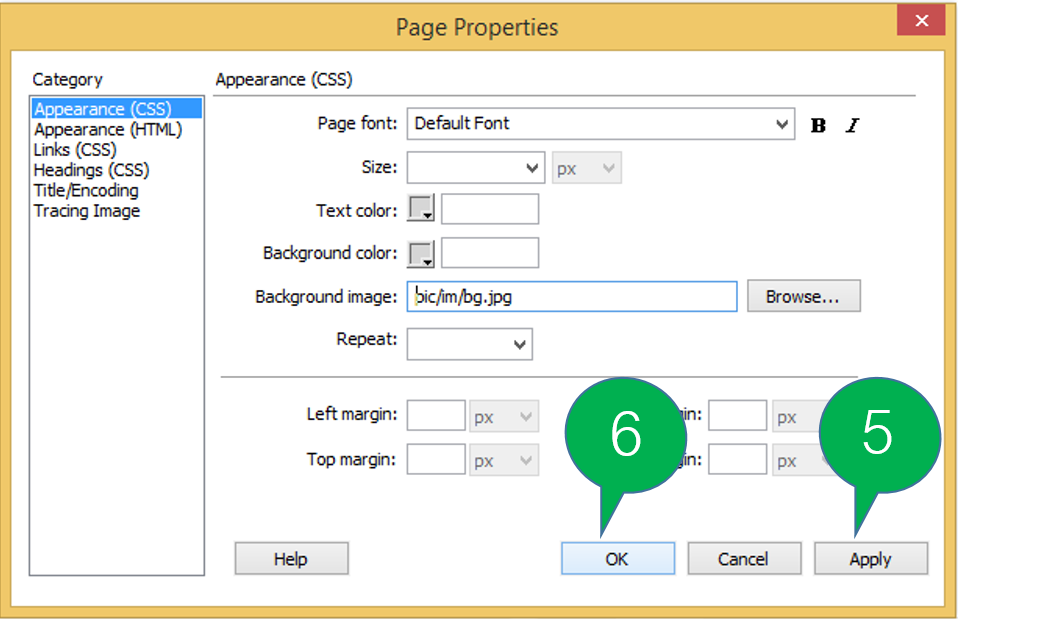 ภาพที่ 14.9 แสดงขั้นตอนการใส่รูปภาพเป็นพื้นหลัง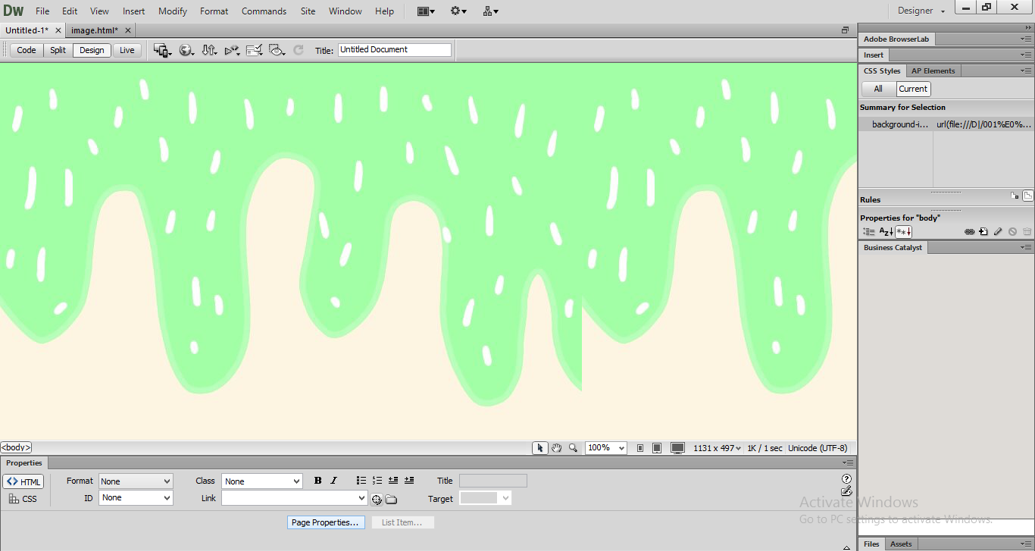 ภาพที่ 14.10 แสดงภาพพื้นหลัง